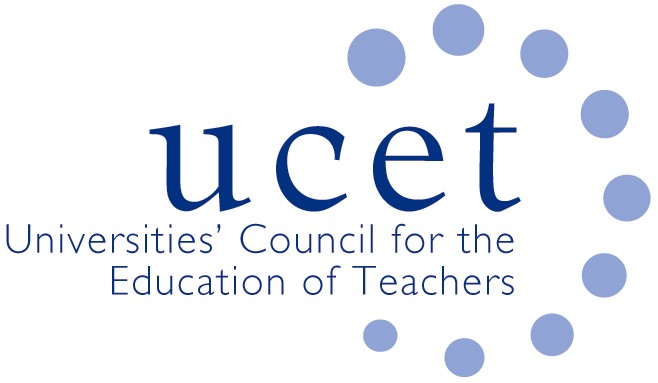 Agenda for the on-line meeting of the UCET Management Forum to take place at 1pm on Tuesday 20 June 2023. There will also be a morning symposium beginning at 10.30am on Accountability in the new ITE system -  how do we best self-assess for quality teacher education?. Welcome & introductionsMinutes of the previous meeting Matters arisingUCET updatesITE Market Review: Feedback from forum members on Stage 2 of the accreditation process, including:Curriculum issuesMentoring issuesDevelopment of new ITE partnershipsRelationships with DfE associatesEducation Select Committee enquiryReview of the CCF and ECFInspection issues:Feedback from recent inspectionsWithdrawal of accreditation proceduresOther inspection issuesReview of UCET strategy, governance, ways of working & organisational structureRecruitment to ITELatest recruitment analysisFeedback on recruitment from forum membersChanges to ApplyPost-compulsory ITE issuesDfE: Expectations for Delivery of ITE for FE guidance Other UCET issues: UCET Easter newsletterUCET DBS/KCSIE guidance2023 UCET conferenceTopics for future symposiaAny other businessDate of next meeting: tbc 
Supporting papersNote of 14 March 2023 meetingStage 2 questions issued to DfE with DfE answers.Summary of ITAP subject areasUCET evidence to Education Select CommitteeUCET evidence to CCF/ECF reviewUCET strategy, governance & ways of working paperITE recruitment data DfE withdrawal of accreditation proceduresDfE guidance on PCET bursary eligibilityUCET Easter newsletterUCET DBS/KCSIE guidance2023 UCET conference details